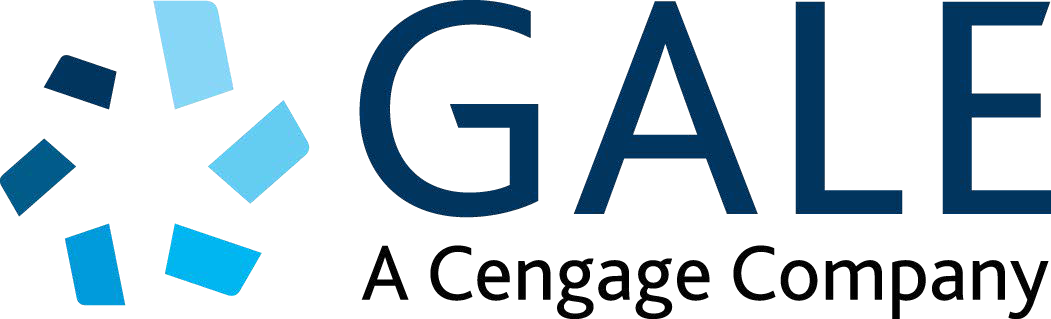 Gale Business: Plan BuilderEmail from Library to Small Business Development CommunityHow to Use: (1) Customize the copy as needed and add hyperlinks. (2) Copy and paste the subject line and body copy into an email. (3) Send your completed email to organizations that support the business community, such as Chambers of Commerce, SCORE chapters, Economic Development Councils, Incubators, etc.Subject Line Options:Bring Business Ideas to LifeorEmpower the Entrepreneurial SpiritHeadline: Connect Entrepreneurs to Powerful Business ResourcesEmail Copy:Did you know there are 30.2 million small businesses in the U.S?1 While that number is impressive, we can build on it together. Many times, startups and experienced business owners don’t know what kind of information they need, where to find it, or how to get started. That’s why our library offers access to Gale Business: Plan Builder. Gale Business: Plan Builder offers guidance ranging from developing a business plan to determining when a business will be profitable. It can even help with analyzing an operation’s financial future.When it comes to the economic growth of our community, let’s show them that we mean business! Help us get the word out about the availability of this online business planning tool. Visit <LIBRARY URL> for access. All the best,<LIBRARIAN SIGNATURE>1 Source: sba.gov/advocacy/small-businesses-drive-job-growth-us